Анализ обеспечения здоровья, безопасности, качества услуг по присмотру и уходу в МБДОУ д/с №8 «Солнышко» 2022г. Охрана жизни и здоровья воспитанников.Главной целью охраны жизни и здоровья детей в детском саду является создание и обеспечение здоровых и безопасных условий, сохранение жизни и здоровья воспитанников в процессе воспитания и организованного отдыха.Для обеспечения безопасности воспитанников в детском саду осуществляются следующие мероприятия:инструктажи педагогических работников по охране жизни и здоровью детей;обучение коллектива действиям в чрезвычайных ситуациях;учебные тренировки по эвакуации воспитанников и персонала;организация работы с детьми по основам безопасности жизнедеятельности, основам пожарной безопасности и правилам поведения детей на дороге.

Обучение детей правилам дорожного движения (ПДД):Важнейшая роль в профилактике детского дорожно-транспортного травматизма принадлежит ДОУ. Только при систематическом изучении правил, использовании новых форм пропаганды ПДД, взаимодействии органов образования, здравоохранения и ГИБДД можно решить проблему детского травматизма.По всем направлениям деятельности ДОУ по профилактике детского дорожно-транспортного травматизма определены формы работы:с педагогами: информационно-практические обучающие занятия, анкетирование, тестирование, консультации, выставки, мастер-классы, изготовление методических игр и пособий, обзор литературы, педагогические советы, семинары, конкурсы педагогического мастерства;с детьми: целевые прогулки, свободная продуктивная деятельность, музыкально-игровые досуги, праздники, развлечения, театрализация (кукольные, драматические представления, спектакли), учебно-тренировочные комплексные занятия на территории, беседы, выставки, тематические недели по правилам дорожного движения, чтение художественной литературы, участие в акциях, игры (дидактические, сюжетно-ролевые, подвижные, интеллектуальные), изготовление атрибутов для проигрывания дорожных ситуаций, конкурсы, викторины;с родителями: родительские встречи (занятия для родителей с участием сотрудников ГИБДД), родительские собрания с приглашением инспекторов ГИБДД, сотворчество родителей и воспитателей, совместные досуги, анкетирование, консультации, беседы по предупреждению детского дорожно-транспортного травматизма, совместное составление фото и видеоматериалов.Ежегодно перед началом учебного года в ДОУ разрабатывается План работы по профилактике детского дорожно-транспортного травматизма.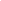 

Оздоровительная работа в ДОУ:Основной задачей работы педагогического коллектива детского сада является создание условий для сохранения и укрепления здоровья детей. Разработана система оздоровительной работы с учетом условий ДОУ и контингента детей, включающая физкультурно-оздоровительную работу, рациональное питание, создание эмоционально-комфортной среды, способствующей формированию положительного, осознанного отношения к здоровому образу жизни. Оздоровительная работа имеет своей целью качественное улучшение физического состояния, развития и здоровья ребенка.Направления оздоровительной работы:Обеспечение эмоционально-психологического комфорта детей.Оптимальная организация режима дня, способствующая увеличению двигательной активности детейОрганизация лечебно-профилактических мероприятийФормирование у детей осознанного отношения к своему здоровью.Психологическая безопасность воспитанников обеспечивается и гарантируется:нормативно-правовыми актами (Конвенция по правам ребенка, Конституция РФ, Гражданский кодекс РФ, Семейный кодекс РФ, Федеральный закон «Об основных гарантиях прав ребенка в РФ», Федеральный закон РФ «Об образовании в Российской Федерации» и др.)сопровождением воспитательно-образовательного процесса специалистами ДОУ (администрация учреждения, старший воспитатель, воспитатели, музыкальный руководитель, медсестра).Формирование культуры безопасности воспитанников ДОУ осуществляется через решение следующих задач:Формирование правильных, с точки зрения обеспечения безопасности жизнедеятельности, поведенческих мотивов.Развитие качеств личности, направленных на безопасное поведение в окружающем мире.Формирование способностей принятия безопасных решений в быту.Привитие знаний, умений, навыков по снижению индивидуальных и коллективных рисков.Выработка морально-психологической устойчивости в условиях опасных и чрезвычайных ситуаций.